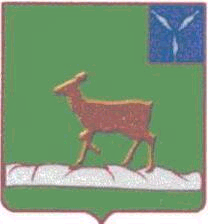 ИВАНТЕЕВСКОЕ РАЙОННОЕ СОБРАНИЕИВАНТЕЕВСКОГО МУНИЦИПАЛЬНОГО РАЙОНАСАРАТОВСКОЙ ОБЛАСТИТретье заседание РЕШЕНИЕ №24от 22 ноября 2023 годас. ИвантеевкаО работе  муниципального  учреждения  «Центральный Дом культуры»Ивантеевского муниципального районаСаратовской области за 2023 годИвантеевское районное Собрание отмечает, что основные направления деятельности муниципального  учреждения  «Центральный Дом культуры» Ивантеевского муниципального района Саратовской области: декоративно-прикладное творчество, театральное, фольклорное, хореографическое, вокальное самодеятельное искусство, в него входят 16 учреждений клубной системы и Дом кино.Число клубных формирований муниципального учреждения «Центральный Дом культуры» составляет 140, в которых занимается 1774  участника.  Из них 110 клубных формирований самодеятельного народного творчества с 1244 участниками. Детских клубных формирований 54, в них занято 701 ребенок, молодежных 42 с охватом 558 человек. 9 коллективов имеют звание «Народный самодеятельный коллектив» и в них занимаются 139 человек.Коллектив работников муниципального учреждения «Центральный Дом культуры»  творческий и насчитывает 78 человек.  Из 76 сотрудников, относящихся к основной деятельности, 9 имеют высшее образование, 29 средне-специальное, 41% творческих работников имеют стаж свыше 10 лет.  Специалисты регулярно проходят курсы повышения квалификации и переподготовки по различным специальностям и направлениям. Клубными учреждениями проводятся мероприятия для всех слоев и возрастных групп населения при финансовой поддержке областного бюджета, районной администрации и руководителей хозяйств.В 2023 году специалисты Домов культуры и сельских клубов приняли участие в 37 фестивалях и конкурсах областного, всероссийского и международного значения, были получены дипломы лауреаты различных степеней (35 дипломов).  География конкурсов обширна: Москва, Саратов, Самара, Липецк, Оренбург, Вольск, Новокуйбышевск.Участие муниципального  учреждения  «Центральный Дом культуры» в проектах, программах способствует сохранению и развитию сети муниципальных учреждений культуры клубного типа, реализации и совершенствованию их богатого творческого потенциала, расширению и качественному улучшению предоставляемых услуг, вовлечению в культурный процесс различных слоев и групп населения Ивантеевского района.Культура должна играть основополагающую роль в социально-экономическом развитии района, в том числе и в области, так как призвана обеспечить формирование человеческого капитала, достойный уровень и качество жизни населения.На основании статьи 19 Устава Ивантеевского муниципального района Ивантеевское районное Собрание РЕШИЛО:1. Признать работу муниципального учреждения «Центральный Дом культуры» Ивантеевского муниципального района Саратовской области удовлетворительной.2. Рекомендовать руководителю муниципального учреждения «Центральный Дом культуры» Ивантеевского муниципального района Саратовской области Яцик О.А. вести дальнейшую работу по культурному обслуживанию населения Ивантеевского муниципального района.3. Контроль за выполнением решения возложить на председателя постоянной комиссии по социальной политике, охране здоровья, образованию, культуре, работе с молодёжью  Р.Е. Скипа. 4. Настоящее решение вступает в силу с момента его принятия.Председатель Ивантеевскогорайонного Собрания                                    			         А.М. Нелин